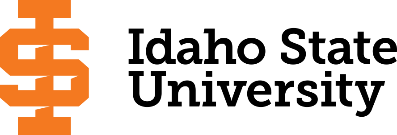 BS/BA, Special Education												Page 2                                                                                                                                                     Course Subject and TitleCr. Min. Grade*GE, UU or UM**Sem. Offered**Sem. OfferedPrerequisitePrerequisiteCo-RequisiteCo-RequisiteCo-RequisiteCo-RequisiteSemester OneSemester OneSemester OneSemester OneSemester OneSemester OneSemester OneSemester OneSemester OneSemester OneSemester OneSemester OneGE Objective 1: ENGL 1101 Writing and Rhetoric I3C-GEGEAppropriate placement scoreAppropriate placement scoreGE Objective 4: 3C-GEGEGE Objective 4: Recommend CSD 1151/1151L American Sign Language I with lab3C-GEGEGE Objective 6:  Recommend EDUC 1110 Education & Schooling in the US3C-GEGEFree electives4C-                                                                                            Total16Semester TwoSemester TwoSemester TwoSemester TwoSemester TwoSemester TwoSemester TwoSemester TwoSemester TwoSemester TwoSemester TwoSemester TwoGE Objective 1: ENGL 1102 Writing and Rhetoric II3C-GEGEF, S, SuENGL 1101 or equivalentENGL 1101 or equivalentGE Objective 2: COMM 1101 Principles of Speech3C-GEGEF, S, SuGE Objective 9: EDUC 2204 Families, Community, & Culture3CGEGEF, SEDUC 2201 Developmental and Individual Differences3CGEGEF, SGE Objective 53C-GEGEF, S, Su                                                                                            Total15Semester ThreeSemester ThreeSemester ThreeSemester ThreeSemester ThreeSemester ThreeSemester ThreeSemester ThreeSemester ThreeSemester ThreeSemester ThreeSemester ThreeGE Objective 5 w lab4C-GEGEF, S, SUGE Objective 63CUU/UMUU/UMFGE Objective 3: EDMT 2270 Teaching K-8 Mathematics I3CGEGEFSPED 3340 Principles of Behavior Management3CFGE Objective 7 or 83F, S, Su                                                                                             Total16Semester FourSemester FourSemester FourSemester FourSemester FourSemester FourSemester FourSemester FourSemester FourSemester FourSemester FourSemester FourSPED 3340 Principles of Behavior Management3CGEGESAdmission to TEP, EDUC 2201, EDUC 2204Admission to TEP, EDUC 2201, EDUC 2204EDMT 2271 Teaching K-8 Mathematics II 3CSSPED 3330 The Exceptional Child3CUU/UMUU/UMSSPED 4490 Consultation and Collaboration3CUU/UMUU/UMS (odd)Admitted to TEP, EDUC 2201, EDUC 2204Admitted to TEP, EDUC 2201, EDUC 2204EDMT 4470 Mathematics Methods II3CUU/UMUU/UMS (odd)Admitted to TEP, EDUC 2201, EDUC 2204Admitted to TEP, EDUC 2201, EDUC 2204                                                                                             Total15Semester FiveSemester FiveSemester FiveSemester FiveSemester FiveSemester FiveSemester FiveSemester FiveSemester FiveSemester FiveSemester FiveSemester FiveEDUC 3308 Foundations of Ed. Knowledge, Planning & Assessment3CUU/UMUU/UMF, SEDUC 3321, Admitted to TEPEDUC 3321, Admitted to TEPEDUC 3321 Integrated Language Arts Methods3CUU/UMUU/UMF, SAdmitted to TEP, EDUC 2201, EDUC 2204Admitted to TEP, EDUC 2201, EDUC 2204EDUC 3308EDUC 3308EDUC 3308EDUC 3308SPED 4424 Assessment Procedures in SPED 3CUU/UMUU/UMFAdmitted to TEP, EDUC 2201, EDUC 2204Admitted to TEP, EDUC 2201, EDUC 2204SPED 4434 Language and Communication Methods2CUU/UMUU/UMF (odd)Admitted to TEP, EDUC 2201, EDUC 2204Admitted to TEP, EDUC 2201, EDUC 2204SPED 4446 Secondary Special Education 3CUU/UMUU/UMFAdmitted to TEP, EDUC 2201, EDUC 2204Admitted to TEP, EDUC 2201, EDUC 2204Free Electives2                                                                                              Total16Semester SixSemester SixSemester SixSemester SixSemester SixSemester SixSemester SixSemester SixSemester SixSemester SixSemester SixSemester SixSPED 4429 Teaching Students w/Significant & Multiple Disabilities3CUU/UMUU/UMSAdmitted to TEP, EDUC 2201, EDUC 2204Admitted to TEP, EDUC 2201, EDUC 2204SPED 4435 Practicum in Small Group Instruction3CUU/UMUU/UMSAdmitted to TEP; EDUC 2201, EDUC 2204Admitted to TEP; EDUC 2201, EDUC 2204SPED 4423SPED 4423SPED 4423SPED 4423EDUC 4408 Pre-Internship Field Experience-3CUU/UMUU/UMF, SEDUC 3308, Admitted to TEPEDUC 3308, Admitted to TEPEDUC 3311EDUC 3311EDUC 3311EDUC 3311EDUC 3311 Instructional Technology3CUU/UMUU/UMF, SEDUC 3308, Admitted to TEPEDUC 3308, Admitted to TEPEDUC 4408EDUC 4408EDUC 4408EDUC 4408SPED 4423 Designing Instruction3CUU/UMUU/UMSAdmitted to TEP, EDUC 2201, EDUC 2204Admitted to TEP, EDUC 2201, EDUC 2204EDUC 3311, EDUC 4408, SPED 4435EDUC 3311, EDUC 4408, SPED 4435EDUC 3311, EDUC 4408, SPED 4435EDUC 3311, EDUC 4408, SPED 4435                                                                                              Total15Semester SevenSemester SevenSemester SevenSemester SevenSemester SevenSemester SevenSemester SevenSemester SevenSemester SevenSemester SevenSemester SevenSemester SevenSPED 4443 Teaching Students with Autism Spectrum Disorders3CUU/UMUU/UMFAdmitted to TEPAdmitted to TEPEDUC 3322 Literature for Children Across the Curriculum 3CUU/UMUU/UMF, SAdmitted to TEPAdmitted to TEPEDMT 3370 Mathematics Methods I3CUU/UMUU/UMF, S EDMT 2270, EDMT 2271, EDUC 3308EDMT 2270, EDMT 2271, EDUC 3308EDMT 2270, EDMT 2271, EDUC 3308EDUC 3331 Science Methods for Teachers3CUU/UMUU/UMF, SEDUC 3308, Admitted to TEPEDUC 3308, Admitted to TEPEDUC 4419 Developmental Literacy3CUU/UMUU/UMF, S, SuEDUC 3321, Admitted to TEPEDUC 3321, Admitted to TEP                                                                                              Total15Semester Eight   Semester Eight   Semester Eight   Semester Eight   Semester Eight   Semester Eight   Semester Eight   Semester Eight   Semester Eight   Semester Eight   Semester Eight   Semester Eight   EDUC 4493 Student Teaching Internship12CUU/UMUU/UMF, SPREREQ: All coursework, all certification exams; applicationPREREQ: All coursework, all certification exams; applicationPREREQ: All coursework, all certification exams; applicationPREREQ: All coursework, all certification exams; applicationPREREQ: All coursework, all certification exams; application                                                                                              Total                                              12*GE=General Education Objective, UU=Upper Division University, UM= Upper Division Major**See Course Schedule section of Course Policies page in the e-catalog (or input F, S, Su, etc.)*GE=General Education Objective, UU=Upper Division University, UM= Upper Division Major**See Course Schedule section of Course Policies page in the e-catalog (or input F, S, Su, etc.)*GE=General Education Objective, UU=Upper Division University, UM= Upper Division Major**See Course Schedule section of Course Policies page in the e-catalog (or input F, S, Su, etc.)*GE=General Education Objective, UU=Upper Division University, UM= Upper Division Major**See Course Schedule section of Course Policies page in the e-catalog (or input F, S, Su, etc.)*GE=General Education Objective, UU=Upper Division University, UM= Upper Division Major**See Course Schedule section of Course Policies page in the e-catalog (or input F, S, Su, etc.)*GE=General Education Objective, UU=Upper Division University, UM= Upper Division Major**See Course Schedule section of Course Policies page in the e-catalog (or input F, S, Su, etc.)*GE=General Education Objective, UU=Upper Division University, UM= Upper Division Major**See Course Schedule section of Course Policies page in the e-catalog (or input F, S, Su, etc.)*GE=General Education Objective, UU=Upper Division University, UM= Upper Division Major**See Course Schedule section of Course Policies page in the e-catalog (or input F, S, Su, etc.)*GE=General Education Objective, UU=Upper Division University, UM= Upper Division Major**See Course Schedule section of Course Policies page in the e-catalog (or input F, S, Su, etc.)*GE=General Education Objective, UU=Upper Division University, UM= Upper Division Major**See Course Schedule section of Course Policies page in the e-catalog (or input F, S, Su, etc.)*GE=General Education Objective, UU=Upper Division University, UM= Upper Division Major**See Course Schedule section of Course Policies page in the e-catalog (or input F, S, Su, etc.)*GE=General Education Objective, UU=Upper Division University, UM= Upper Division Major**See Course Schedule section of Course Policies page in the e-catalog (or input F, S, Su, etc.)2021-2022 Major RequirementsCRGENERAL EDUCATION OBJECTIVESSatisfy Objectives 1,2,3,4,5,6 (7 or 8) and 9GENERAL EDUCATION OBJECTIVESSatisfy Objectives 1,2,3,4,5,6 (7 or 8) and 9GENERAL EDUCATION OBJECTIVESSatisfy Objectives 1,2,3,4,5,6 (7 or 8) and 9GENERAL EDUCATION OBJECTIVESSatisfy Objectives 1,2,3,4,5,6 (7 or 8) and 936  cr. min36  cr. minMAJOR REQUIREMENTS741. Written English  (6 cr. min)                                ENGL 11011. Written English  (6 cr. min)                                ENGL 11011. Written English  (6 cr. min)                                ENGL 11011. Written English  (6 cr. min)                                ENGL 110133EDUC 2201 Developmental and Individual Differences3                                                                                    ENGL 1102                                                                                    ENGL 1102                                                                                    ENGL 1102                                                                                    ENGL 110233EDUC 2204 Families, Community, Culture    (counted in general education)EDUC 2204 Families, Community, Culture    (counted in general education)2. Spoken English   (3 cr. min)                               COMM 11012. Spoken English   (3 cr. min)                               COMM 11012. Spoken English   (3 cr. min)                               COMM 11012. Spoken English   (3 cr. min)                               COMM 110133EDUC 3308 Fdns of Educ Knowledge, Planning, & Assessment33. Mathematics      (3 cr. min)                                EDMT 22703. Mathematics      (3 cr. min)                                EDMT 22703. Mathematics      (3 cr. min)                                EDMT 22703. Mathematics      (3 cr. min)                                EDMT 227033EDUC 3311 Instructional Technology34. Humanities, Fine Arts, Foreign Lang.    (2 courses; 2 categories; 6 cr. min)4. Humanities, Fine Arts, Foreign Lang.    (2 courses; 2 categories; 6 cr. min)4. Humanities, Fine Arts, Foreign Lang.    (2 courses; 2 categories; 6 cr. min)4. Humanities, Fine Arts, Foreign Lang.    (2 courses; 2 categories; 6 cr. min)4. Humanities, Fine Arts, Foreign Lang.    (2 courses; 2 categories; 6 cr. min)4. Humanities, Fine Arts, Foreign Lang.    (2 courses; 2 categories; 6 cr. min)EDUC 3321 Integrated Language Arts Methods3EDUC 3322 Literature for Children across the Curriculum3EDMT 3370 Mathematics Methods I35. Natural Sciences         (2 lectures-different course prefixes, 1 lab; 7 cr. min)5. Natural Sciences         (2 lectures-different course prefixes, 1 lab; 7 cr. min)5. Natural Sciences         (2 lectures-different course prefixes, 1 lab; 7 cr. min)5. Natural Sciences         (2 lectures-different course prefixes, 1 lab; 7 cr. min)5. Natural Sciences         (2 lectures-different course prefixes, 1 lab; 7 cr. min)5. Natural Sciences         (2 lectures-different course prefixes, 1 lab; 7 cr. min)EDUC 3331 Science Methods for Teachers3EDUC 4408 Pre-Internship Field Experience Seminar3EDUC 4419 Developmental Literacy3EDMT 4470 Mathematics Methods II36. Behavioral and Social Science        (2 courses-different prefixes; 6 cr. min)6. Behavioral and Social Science        (2 courses-different prefixes; 6 cr. min)6. Behavioral and Social Science        (2 courses-different prefixes; 6 cr. min)6. Behavioral and Social Science        (2 courses-different prefixes; 6 cr. min)6. Behavioral and Social Science        (2 courses-different prefixes; 6 cr. min)6. Behavioral and Social Science        (2 courses-different prefixes; 6 cr. min)EDMT 2270 Teaching K-8 Mathematics I            (counted in general education)EDMT 2270 Teaching K-8 Mathematics I            (counted in general education)EDMT 2271 Teaching K-8 Mathematics II3One Course from EITHER Objective 7 OR  8                    (1course;  3 cr. min)One Course from EITHER Objective 7 OR  8                    (1course;  3 cr. min)One Course from EITHER Objective 7 OR  8                    (1course;  3 cr. min)One Course from EITHER Objective 7 OR  8                    (1course;  3 cr. min)One Course from EITHER Objective 7 OR  8                    (1course;  3 cr. min)One Course from EITHER Objective 7 OR  8                    (1course;  3 cr. min)SPED 3330 The Exceptional Child37. Critical Thinking7. Critical Thinking7. Critical Thinking7. Critical ThinkingSPED 3340 Principles of Behavior Management38. Information Literacy   8. Information Literacy   8. Information Literacy   8. Information Literacy   SPED 4423 Designing Instruction 39. Cultural Diversity                                                             (1 course;  3 cr. min)9. Cultural Diversity                                                             (1 course;  3 cr. min)9. Cultural Diversity                                                             (1 course;  3 cr. min)9. Cultural Diversity                                                             (1 course;  3 cr. min)9. Cultural Diversity                                                             (1 course;  3 cr. min)9. Cultural Diversity                                                             (1 course;  3 cr. min)SPED 4424 Assessment Procedures in Special Ed. 3EDUC 2204 Families, Community, Culture    EDUC 2204 Families, Community, Culture    EDUC 2204 Families, Community, Culture    EDUC 2204 Families, Community, Culture    33SPED 4429 Teaching Students w/Significant & Multiple Disorders 3General Education Elective to reach 36 cr. min.                        (if necessary)General Education Elective to reach 36 cr. min.                        (if necessary)General Education Elective to reach 36 cr. min.                        (if necessary)General Education Elective to reach 36 cr. min.                        (if necessary)General Education Elective to reach 36 cr. min.                        (if necessary)General Education Elective to reach 36 cr. min.                        (if necessary)SPED 4434 Language and Comm Methods in Special Educ 3SPED 4435 Practicum in Small Group Instruction2                                                                                                  Total GE                                                                                                  Total GE                                                                                                  Total GE                                                                                                  Total GE3737SPED 4443 Teaching Students with Autism Spectrum Disorders3Undergraduate Catalog and GE Objectives by Catalog Year http://coursecat.isu.edu/undergraduate/programs/Undergraduate Catalog and GE Objectives by Catalog Year http://coursecat.isu.edu/undergraduate/programs/Undergraduate Catalog and GE Objectives by Catalog Year http://coursecat.isu.edu/undergraduate/programs/Undergraduate Catalog and GE Objectives by Catalog Year http://coursecat.isu.edu/undergraduate/programs/Undergraduate Catalog and GE Objectives by Catalog Year http://coursecat.isu.edu/undergraduate/programs/Undergraduate Catalog and GE Objectives by Catalog Year http://coursecat.isu.edu/undergraduate/programs/SPED 4446 Secondary Special Education 3Undergraduate Catalog and GE Objectives by Catalog Year http://coursecat.isu.edu/undergraduate/programs/Undergraduate Catalog and GE Objectives by Catalog Year http://coursecat.isu.edu/undergraduate/programs/Undergraduate Catalog and GE Objectives by Catalog Year http://coursecat.isu.edu/undergraduate/programs/Undergraduate Catalog and GE Objectives by Catalog Year http://coursecat.isu.edu/undergraduate/programs/Undergraduate Catalog and GE Objectives by Catalog Year http://coursecat.isu.edu/undergraduate/programs/Undergraduate Catalog and GE Objectives by Catalog Year http://coursecat.isu.edu/undergraduate/programs/SPED 4490 Consultation and Collaboration 3EDUC 4493 Student Teaching Internship12MAP Credit SummaryMAP Credit SummaryMAP Credit SummaryMAP Credit SummaryCRCRMajor Major Major Major  74 74General Education General Education General Education General Education  37 37Upper Division Free Electives to reach 36 creditsUpper Division Free Electives to reach 36 creditsUpper Division Free Electives to reach 36 creditsUpper Division Free Electives to reach 36 credits   0   0Free Electives to reach 120 creditsFree Electives to reach 120 creditsFree Electives to reach 120 creditsFree Electives to reach 120 credits   9    9                                                                                      TOTAL                                                                                     TOTAL                                                                                     TOTAL                                                                                     TOTAL120120Graduation Requirement Minimum Credit ChecklistGraduation Requirement Minimum Credit ChecklistGraduation Requirement Minimum Credit ChecklistConfirmedConfirmedConfirmedMinimum 36 cr. General Education Objectives (15 cr. AAS)Minimum 36 cr. General Education Objectives (15 cr. AAS)Minimum 36 cr. General Education Objectives (15 cr. AAS)xxxMinimum 15 cr. Upper Division in Major (0 cr.  Associate)Minimum 15 cr. Upper Division in Major (0 cr.  Associate)Minimum 15 cr. Upper Division in Major (0 cr.  Associate)xxMinimum 36 cr. Upper Division Overall (0 cr.  Associate)Minimum 36 cr. Upper Division Overall (0 cr.  Associate)Minimum 36 cr. Upper Division Overall (0 cr.  Associate)xxMinimum of 120 cr. Total (60 cr. Associate)Minimum of 120 cr. Total (60 cr. Associate)Minimum of 120 cr. Total (60 cr. Associate)xxAdvising NotesAdvising NotesMAP Completion Status (for internal use only)MAP Completion Status (for internal use only)MAP Completion Status (for internal use only)MAP Completion Status (for internal use only)MAP Completion Status (for internal use only)MAP Completion Status (for internal use only)Teacher education programs are admission based and require a formalapplication to the College of Education.  Teacher education programs are admission based and require a formalapplication to the College of Education.  DateDateDateDateDateTeacher education programs are admission based and require a formalapplication to the College of Education.  Teacher education programs are admission based and require a formalapplication to the College of Education.  Minimum GPA 3.0, background checkMinimum GPA 3.0, background checkCAA or COT:3.4.2020jh3.4.2020jh3.4.2020jh3.4.2020jh3.4.2020jhMinimum GPA 3.0, background checkMinimum GPA 3.0, background checkkentcenter@isu.edu  208-282-2783    kentcenter.youcanbook.mekentcenter@isu.edu  208-282-2783    kentcenter.youcanbook.meComplete College American Momentum YearMath and English course in first year-Specific GE MATH course identified9 credits in the Major area in first year15 credits each semester (or 30 in academic year)Milestone coursesComplete College American Momentum YearMath and English course in first year-Specific GE MATH course identified9 credits in the Major area in first year15 credits each semester (or 30 in academic year)Milestone coursesComplete College American Momentum YearMath and English course in first year-Specific GE MATH course identified9 credits in the Major area in first year15 credits each semester (or 30 in academic year)Milestone coursesComplete College American Momentum YearMath and English course in first year-Specific GE MATH course identified9 credits in the Major area in first year15 credits each semester (or 30 in academic year)Milestone coursesComplete College American Momentum YearMath and English course in first year-Specific GE MATH course identified9 credits in the Major area in first year15 credits each semester (or 30 in academic year)Milestone coursesComplete College American Momentum YearMath and English course in first year-Specific GE MATH course identified9 credits in the Major area in first year15 credits each semester (or 30 in academic year)Milestone coursesComplete College American Momentum YearMath and English course in first year-Specific GE MATH course identified9 credits in the Major area in first year15 credits each semester (or 30 in academic year)Milestone coursesComplete College American Momentum YearMath and English course in first year-Specific GE MATH course identified9 credits in the Major area in first year15 credits each semester (or 30 in academic year)Milestone coursesComplete College American Momentum YearMath and English course in first year-Specific GE MATH course identified9 credits in the Major area in first year15 credits each semester (or 30 in academic year)Milestone coursesComplete College American Momentum YearMath and English course in first year-Specific GE MATH course identified9 credits in the Major area in first year15 credits each semester (or 30 in academic year)Milestone coursesComplete College American Momentum YearMath and English course in first year-Specific GE MATH course identified9 credits in the Major area in first year15 credits each semester (or 30 in academic year)Milestone coursesComplete College American Momentum YearMath and English course in first year-Specific GE MATH course identified9 credits in the Major area in first year15 credits each semester (or 30 in academic year)Milestone coursesComplete College American Momentum YearMath and English course in first year-Specific GE MATH course identified9 credits in the Major area in first year15 credits each semester (or 30 in academic year)Milestone coursesComplete College American Momentum YearMath and English course in first year-Specific GE MATH course identified9 credits in the Major area in first year15 credits each semester (or 30 in academic year)Milestone coursesComplete College American Momentum YearMath and English course in first year-Specific GE MATH course identified9 credits in the Major area in first year15 credits each semester (or 30 in academic year)Milestone coursesComplete College American Momentum YearMath and English course in first year-Specific GE MATH course identified9 credits in the Major area in first year15 credits each semester (or 30 in academic year)Milestone coursesComplete College American Momentum YearMath and English course in first year-Specific GE MATH course identified9 credits in the Major area in first year15 credits each semester (or 30 in academic year)Milestone coursesComplete College American Momentum YearMath and English course in first year-Specific GE MATH course identified9 credits in the Major area in first year15 credits each semester (or 30 in academic year)Milestone coursesComplete College American Momentum YearMath and English course in first year-Specific GE MATH course identified9 credits in the Major area in first year15 credits each semester (or 30 in academic year)Milestone coursesComplete College American Momentum YearMath and English course in first year-Specific GE MATH course identified9 credits in the Major area in first year15 credits each semester (or 30 in academic year)Milestone coursesComplete College American Momentum YearMath and English course in first year-Specific GE MATH course identified9 credits in the Major area in first year15 credits each semester (or 30 in academic year)Milestone coursesComplete College American Momentum YearMath and English course in first year-Specific GE MATH course identified9 credits in the Major area in first year15 credits each semester (or 30 in academic year)Milestone coursesComplete College American Momentum YearMath and English course in first year-Specific GE MATH course identified9 credits in the Major area in first year15 credits each semester (or 30 in academic year)Milestone coursesComplete College American Momentum YearMath and English course in first year-Specific GE MATH course identified9 credits in the Major area in first year15 credits each semester (or 30 in academic year)Milestone courses                                                                            Form Revised 9.10.2019                                                                            Form Revised 9.10.2019                                                                            Form Revised 9.10.2019                                                                            Form Revised 9.10.2019                                                                            Form Revised 9.10.2019                                                                            Form Revised 9.10.2019